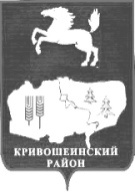 АДМИНИСТРАЦИЯ КРИВОШЕИНСКОГО РАЙОНА ПОСТАНОВЛЕНИЕ19.09.2018 г.                                                                                                          № 475с. КривошеиноТомской областиО внесении изменений в постановление Администрации Кривошеинского района от 10.10.2016 № 305 «Об утверждении нового персонального и численного состава административных комиссий муниципального образования Кривошеинский район»     В связи с кадровыми изменениями,ПОСТАНОВЛЯЮ:1. Внести в приложение к постановлению Администрации Кривошеинского района от 10.10.2016 № 305 «Об утверждении нового персонального и численного состава административных комиссий муниципального образования Кривошеинский район» изменения следующего содержания: вывести из состава административной комиссии с. Кривошеино: Гайдученко Надежду Сергеевну;Шиянова Ивана Алексеевича.ввести в состав административной комиссии с. Кривошеино:Панова Олега Анатольевича – корреспондент газеты «Районные Вести»;Шабунина Анатолия Анатольевича – и.о. ведущего специалиста по юридическим вопросам, связи с общественностью.2.Настоящее постановление разместить в Сборнике нормативных актов Администрации Кривошеинского района и в сети «Интернет» на официальном сайте муниципального образования Кривошеинский район.   3. Настоящее постановление вступает в силу с даты его подписания.4. Контроль, за исполнением настоящего постановления возложить на управляющего делами Администрации Кривошеинского района.Глава Кривошеинского района                   			        С.А. Тайлашев (Глава Администрации)Л.Н. Китченко  2-17-63МУК «Кривошеинская ЦМБ»Членам административной комиссии с. Кривошеино